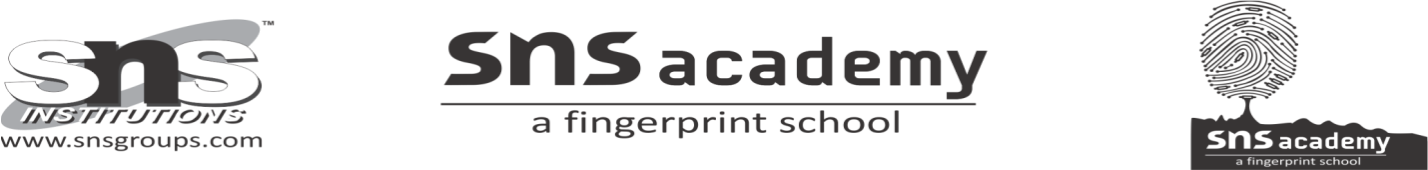                                                                                WORK SHEET- 1 (VERBS)NAME : 	                                                                                                                                    GRADE :  X   DATE  :	 07.06.23		                                                                        I.     Fill in the blanks with suitable form of the verbs given in brackets.   a)      Once  upon a time three thieves who (a) …………….. (steal) a pot of gold in a distant town (b)……………. (return ) to their village.  They (c) ………… ………..(pass) through a small town when it  (d)……………....(grow) dark.  Their village Sherpur (e)………………… (be) still a long way away.  Each of them had a doubt: (f) “ ……………..….. (be) it” safe to travel through dark forest with all this gold?b)	Robin Hood helped the poor.  He (a) ……………………. (come) to know what the Sheriff (b) ………………... (say) about him.   He (c) ………..……. (take) this as a challenge.  He smiled and told his followers.  “The Sheriff (d) ……………….... (look) for a chance to catch me.  The poor man (e) ………………..(wait) for a long time.   I (f) ………………… (go) to the town and give him an opportunity to meet me.”  So he (g) ………………….. (start) for the town.   On the way he saw a butcher who (h) ………………… (take) some meat to sell at the town market.   c) 	Air and water (a) …………………. (be) necessary for life.  Air (b) ……………..….. (contain) oxygen which we inhale.  We (c) ………………… (release) a gas called carbon dioxide, which (d) ………………(consist) of carbon and oxygen.  Trees (e) ………………………… (act) as our friends because under sunlight they (f) ……………………(break) carbon dioxide into the two components and (g) ………………….. (consume) carbon which (h) ……………………….. (be) the basis of the food of all the plants.d) 	Last evening the police (a) ………………… (arrest) one of the four thieves who (b) ……………………… (rob) a video shop owner.   The culprit (c) ……………………….. (try) to flee into his hide-out.  According to the po9lice all the four thieves (d) …………………… (be) between the 22-24 years of age.  Two of them (e)………………………… (stay) outside to keep a watch while the remaining two (f) ………………………. (enter) the shop.  They (g) …………………………. (threaten) its owner with a pistol and (h) ………………………… (take) pit the money from the box before running out. II. There is an error in each line with a blank alongside it.  Write the incorrect word	and the correction in the blanksAt the beginning of the year, Mohan did not knew                       		          -------word of English.  Now he was able to read simple English book                                                        -------without any difficulty.  He makes rapid progress so far.                                                                      -------If he went on at is speed, he will soon gain efficiency.                                                                         ----- -His parents pays special attention to his needs and encourage 	                                                       -------him with praise and gifts.  But Ravi’s case has different.  	                                                       -------Instead of making progress he is seeming to be going slower.	                                                       -------The negative factors at home causes all this difference.  Every time                                                  -------  he made an enquiry he is snubbed and made to feel small.                                                                  -------(B) Thousands of year ago oil lamps                                                                        -------was  used by man.  These lamps used	                                                                       ------- animal fat and vegetable oil to burning. 	                                                                       ------- Before 2000 years ago candles were made	                                                                       ------- by dipping strands of cotton in animal fat.	                                                                       ------- Invention of moulded candles extends                                                                               -------  their activity beyond day light hours.                                                                                 -------   Discovery for petroleum gave kerosene as                                                                       -------  a fuel.  Soon people starts using cast iron oil stoves.                                                         -------III. Rearrange the following words and phrases to make meaningful sentences.Been/have/their/indiscriminately/getting/catch/fishermenThe/population/decreased/years/whale/so/have/over theWere/killed/have been/caught/that/thoseProtest/failed/such/stopping/has/public/almost/in/exploitationFeared by/snakes are/in our/worshipped/and/many countryOf the/are venomous/only 300/out/species/2700 knownWhich is /yellow liquid/water/snake venom/90%/ is a                                               ANSWERS(a)________________________________________________(b)__________________________________________________(c)_________________________________________________(d)_______________________________________________(e)_________________________________________________(f)_________________________________________________(g)________________________________________________